BRAILLE AND TALKING BOOK LIBRARYP.O. Box 942837Sacramento, CA  94237-0001(916) 654-0640   (800) 952-5666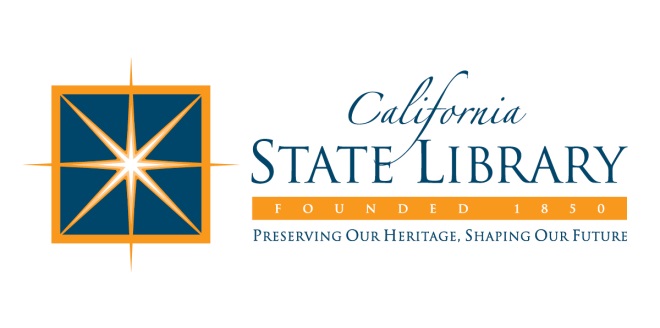 Books Referenced in The End of Your Life Book Club The End of Your Life Book Club by Will Schwalbe (DB075762) is a popular book about a mother and son discussing fascinating literature, contemporary and classic, while the mother is being treated for cancer.  This list includes many of the fiction and nonfiction titles discussed in the book but is by no means a complete list.  To order any of these titles, contact the library by email, phone, mail, in person, or order through our online catalog.  Select titles can be downloaded from BARD.Little Women By Louisa May AlcottRead by Patricia Beaudry	Reading time 18 hours, 40 minutesThe author's home life in New England is the basis of this book, which has been popular for more than a century. The tale tells the story of the four March sisters-quick tempered Jo, who is restless for freedom; Beth, who loves her home and family; Meg, who longs for pretty clothes; and self-absorbed Amy. For grades 6-9 and older readers.	Download from BARD: Little Women	Also available on cassette RC018128 	Download from BARD as Electronic Braille BR11778	Also available in braille BR001038 OR BR009758 OR BR011778Continental Drift By Russell BanksRead by Robert O'Keefe	Reading time 14 hours, 49 minutesA decent thirty-year-old, burnt-out oil repairman uproots his family from a bleak life in a New Hampshire mill town and moves to Florida. Lured there by the shallow promises of a shady brother, Bob tries to do what is wanted of him, but messes up at every turn. And then he falls in love with Vanise, a young Haitian woman. Some strong language and explicit descriptions of sex.	Download from BARD: Continental Drift	Also available on cassette RC023867The Elegance of the Hedgehog By Muriel BarberyRead by Gabriella Cavallero	Reading time 8 hours, 50 minutesMiddle-aged widow Renee Michel, a closet intellectual, works as a concierge for a small luxury apartment building in Paris. Twelve-year-old tenant Paloma realizes the absurdity of life and plans on suicide. But when Kakuro Ozu moves in, he befriends and transforms them both. Translated from the French. Bestseller.  2008.	Download from BARD: The Elegance of the Hedgehog	Also available on digital cartridge DB068224A Long Way Gone: Memoirs of a Boy Soldier By Ishmael BeahRead by Dominic Hoffman	Reading time 7 hours, 58 minutesThe author recalls experiences as a war refuge and as a thirteen-year-old soldier forced to join the Sierra Leone army. Beah describes participation in mass slaughters, his rehabilitation, immigration to America, and involvement with UNICEF. Commercial audiobook. Violence, strong language, and some descriptions of sex. 2007.	Download from BARD: A Long Way Gone: Memoirs of a Boy Solider	Also available on cassette RC063512	Download from BARD as Electronic Braille BR17077	Also available in braille BR017077The Holy Bible Containing the Old and New Testaments : Translated Out of the Original Tongues with the Former Translations Diligently Compared and RevisedRead By Alexander Scourby	Reading time 79 hours, 2 minutesThe King James Version of the Old and New Testaments as read by Alexander Scourby in the early 1950s. Combined reissue of RC 40842 and RC 40843. 1611.	Download from BARD: The Holy Bible Containing the Old and New…	Also available on digital cartridge DB068777	Download from BARD as Electronic Braille BR14943	Also available in braille BR014943 (24 vols.)People of the Book a Novel By Geraldine BrooksRead by Lisette Lecat	Reading time 16 hours, 16 minutesAustralian book conservator Hanna Heath analyzes a Hebrew manuscript created in medieval Spain and saved from destruction in 1990s Sarajevo. Hanna's discoveries--an insect wing, salt crystals, and wine and blood stains--reveal the codex's past and the lives of its guardians. Some descriptions of sex and some violence. Bestseller. 2008.	Download from BARD: People of the Book a Novel	Also available on digital cartridge DB066059	Download from BARD as Electronic Braille BR17613	Also available in braille BR017613The Great Santini By Pat ConroyRead by Roy Avers	Reading time 16 hours, 49 minutesMarine Lieutenant Colonel W.P. (Bull) Meecham rules his family with absolute power. Fortunately for their kids, his wife Lillian is able to keep a cool head or they would be in real trouble, especially Ben. Yet all of them endure Meecham's tyranny in the name of family harmony and loyalty to the Corps. Strong language and some descriptions of sex. 1976.	Download from BARD: The Great Santini 	Also available on digital cartridge DB030051	Also available on cassette RC030051Charlie and the Chocolate Factory By Roald DahlRead by John Polk	Reading time 3 hours, 24 minutesCharlie Bucket's tour of Mr. Willy Wonka's Chocolate Factory sends him on adventures beyond his wildest dreams. For grades 4-7. 1964.	Download from BARD: Charlie and the Chocolate Factory	Also available on digital cartridge DB033498	Also available on cassette RC033498	Download from BARD as Electronic Braille BR11466	Also available in braille BR001461 OR BR011466The Year of Magical Thinking By Joan DidionRead by Anne Hancock	Reading time 5 hours, 26 minutesWriter reflects on her emotional response to the unexpected death of her husband, John Gregory Dunne, after a visit to their comatose daughter. Discusses the shock of suddenly facing a crisis, the memory of their time together as a family, and the meaning of marriage. Nat'l Book Award. Bestseller. 2005.	Download from BARD: The Year of Magical Thinking	Also available on cassette RC061740Murder in the Cathedral By T.S. EliotRead by George Holmes	Reading time 2 hours, 2 minutesA verse play by Nobel Prize-winner T.S. Eliot (1888-1965) about the 1170 murder of the Archbishop of Canterbury, Thomas Becket, at the royal behest of Henry II. Concerns issues of faith, politics, and the common good. 1935.	Download from BARD: Murder in the Cathedral	Also available on cassette RC055554	Download from BARD as Electronic Braille BR14494	Also available in braille BR014494The Pillars of the Earth By Ken FollettRead by Merwin Smith	Reading time 40 hours, 34 minutesHistorical novel set in twelfth century England. Philip, prior of the monastery at Kingsbridge, and Tom, a master mason, would like to build a new cathedral. They are helped along when Tom's stepson torches the current cathedral. They are hindered, however, by a powerful and jealous bishop, and Ellen--who witnessed an ancient treachery. Some violence, some strong language, and some descriptions of sex.	Download from BARD: the Pillars of the Earth	Also available on digital cartridge DB030999	Also available on cassette RC030999Howards End By E.M. ForsterRead by Andrew Sofer			Reading time 12 hours, 19 minutesMembers of three different social classes intermingle at Howards End, a country house owned by the Wilcox family. The aristocratic Wilcoxes; the cultured, idealistic Schlegel sisters; and impoverished, unemployed bank clerk Leonard Bast find their lives shaped by romance, societal barriers, and violence. Includes a 2007 afterword. 1910.	Download from BARD: Howards End	Also available on digital cartridge DB034285	Also available on cassette RC034285	Download from BARD as Electronic Braille BR18502	Also available in braille BR018502Lord of the Flies By William GoldingRead by Christopher Walker	Reading time 7 hours, 18 minutesWith horrifying implications, this novel relates the experiences of a group of English boys who are wrecked on a desert island and have to establish their own system of government. For junior and senior high and older readers.	Download from BARD: Lord of the Flies	Also available on digital cartridge DB048388	Also available on cassette RC048388 OR RC014817	Download from BARD as Electronic Braille BR09480	Also available in braille BR009480 BR001595The Tin Drum By Gunter GrassRead by Mark Ashby			Reading time 22 hours, 31 minutesMental institution inmate and indomitable drummer Oskar Matzerath, who chose to stop growing at age three, writes his memoirs of Danzig, Germany, during the Nazi regime. Nobel Prize-winner's 1959 novel in a 2009 translation by Breon Mitchell. Violence and descriptions of sex. 2009.	Download from BARD: The Tine Drum	Also available on digital cartridge DB071622	Also available on cassette RC011512The Coldest Winter America and the Korean War By David Halberstam	Read by Bill Wallace	Reading time 33 hours, 37 minutesHistorian's account of the Korean War highlights the strife between U.S. president Harry Truman and American commander Douglas MacArthur. Details miscalculations that led to lost battles, relates American soldiers' struggles in Siberian-cold winters, and describes the ferocity and relentlessness of Chinese troops. Violence and some strong language. Bestseller. 2007.	Download from BARD: The Coldest Winter America and the Korean War 	Also available on digital cartridge DB065355	Also available on cassette RC065355	Download from BARD as Electronic Braille BR16451	Also available in braille BR016451The Talented Mr. Ripley ; Ripley Under Ground ; Ripley's Game By Patricia HighsmithRead by MaryBeth Wise	Reading time 29 hours, 36 minutesThree complete psychological crime novels featuring the well-mannered and unscrupulous Tom Ripley. In the first, Ripley is commissioned to persuade a young expatriate in Italy to return to his family in the States. But Ripley is so taken with Dickie Greenleaf and his comfortable existence, he decides to become Dickie--by murdering him. Some violence. 1974.	Download from BARD: The Talented Mr. Ripley ; Ripley Under Ground…	Also available on digital cartridge DB050315Also available on cassette RC050315The Kite Runner By Khaled Hosseini Read by Richard Hauenstein	Reading time 11 hours, 52 minutesAn Afghan in California recalls a fateful 1975 day in Kabul that seared his soul at age twelve--the day he won a kite tournament and abandoned a younger companion to rape. That cowardice keeps haunting him during exile in America until the opportunity for atonement arises--back in Taliban-controlled Afghanistan. Violence and some strong language. Alex Award. 2003.	Download from BARD: The Kite Runner	Also available on digital cartridge DB057457	Also available on cassette RC057457	Download from BARD as Electronic Braille BR15785Three Men in a Boat (To Say Nothing of the Dog) By Jerome K. JeromeRead by Peter Lavezzoli	Reading time 5 hours, 45 minutesTale of three overworked Englishmen who take a boating holiday on the Thames. George, William, and the narrator--accompanied by Montmorency, the dog--anticipate the joys of long, lazy summer days but instead face uncooperative camping equipment, inclement weather, rampant hypochondria, and other disasters. 1889.	Download from BARD: Three Men in a Boat (To Say Nothing of the Dog)	Also available on digital cartridge DB066776Full Catastrophe Living Using the Wisdom of Your Body and Mind to Face Stress, Pain, and Illness By Jon Kabat-ZinnRead by Kurt Elftmann	Reading time 19 hours, 8 minutesFounding director of the Stress Reduction Clinic at the University of Massachusetts Medical Center describes the philosophy of mindfulness meditation developed there and the ways he believes it can improve physical and mental health. 1990.	Download from BARD: Full Catastrophe Living Using the Wisdom of…	Also available on digital cartridge DB077295Profiles in Courage By John F. KennedyRead by Don Hagen	Reading time 8 hours, 17 minutesBiographical sketches of historic statesmen who demonstrated great political courage at crucial moments in U.S. history. Includes John Quincy Adams, Daniel Webster, and others. Written by then-senator Kennedy while convalescing from the effects of war wounds. 2003 introduction by Caroline Kennedy; 1964 foreword by Robert F. Kennedy. Pulitzer Prize. 1955.	Download from BARD: Profiles in Courage	Also available on cassette RC058855	Download from BARD as Electronic Braille BR15716	Also available in braille BR000016 OR BR015716Unaccustomed Earth By Jhumpa LahiriRead by Gabriella Cavallero	Reading time 10 hours, 46 minutesEight short stories by Pulitzer Prize-winning author explore the nature of family and love. In the title story, a mother in Seattle nervously hosts her widowed father, who helps tend her garden but hides a secret. Bestseller. 2008.	Download from BARD: Unaccustomed Earth	Also available on digital cartridge DB066192	Download from BARD as Electronic Braille BR17928	Also available in braille BR017928The Girl with the Dragon Tattoo By Stieg LarssonRead by Mary Kane	Reading timeStockholm. Wealthy octogenarian Henrik Vanger hires disgraced journalist Mikael Blomkvist and antisocial computer hacker Lisbeth Salander to investigate the disappearance of his great-niece as a teenager forty years ago. They uncover damaging secrets about the family--and themselves. Originally published in Swedish. Violence, strong language, and explicit descriptions of sex. Bestseller.  2008.	Download from BARD: The Girl with the Dragon Tattoo 	Also available on digital cartridge DB067759The Autobiography of Malcolm X By Malcolm XRead by L.J.  Ganser	Reading time 20 hours, 2 minutesThe life of African American religious leader Malcolm X (1925-1965). The author describes his boyhood in Lansing, Michigan, street life in Harlem, conversion to the Black Muslim movement while imprisoned for robbery, and evolution into a high-profile spokesman for black dignity, power, and separatism. Foreword by Alex Haley. 1964.	Download from BARD: The Autobiography of Malcolm X	Also available on digital cartridge DB065510	Also available on cassette RC065510	Download from BARD as Electronic Braille BR17499 	Also available in braille BR004416 OR BR017499Death of a Salesman: Certain Private Conversations in Two Acts and a Requiem By Arthur MillerRead by Ralph Bell	Reading time 4 hours, 3 minutesA modern drama which indicts the optimism and materialism of American society. Willy Loman, a traveling salesman, experiences a profound sense of failure as he recognizes signs of aging in himself and decides to take stock of his accomplishments. Pulitzer Prize. 1977.	Download from BARD: Death of a Salesman: Certain Private…	Also available on digital cartridge DB023130	Also available on cassette RC023130	Download from BARD as Electronic Braille BR02719	Also available in braille BR002719Gone with the Wind By Margaret MitchellRead by Mitzi Friedlander		Reading time 42 hours, 45 minutesA romantic Civil War epic in which Scarlet O' Hara, a forceful and ruthless heroine, and Rhett Butler, a war profiteer, play out their tempestuous love affair against the background of the war-torn South. Pulitzer Prize. .	Download from BARD: Gone with the Wind	Also available on digital cartridge DB033082	Also available on cassette RC033082	Download from BARD as Electronic Braille BR11427	Also available in braille BR008519In Other Rooms, Other Wonders By Daniyal MueenuddinRead by Barry Bernson	Reading time 7 hours, 53 minutesEight linked stories portray feudalism in modern Pakistan as experienced by elderly landowner K.K. Harouni, his extended family, and servants. In "Lily," Harouni's son Murad marries a party girl who becomes disenchanted with farm life. Some violence, some strong language, and some descriptions of sex. National Book Award finalist. 2009.	Download from BARD: In Other Rooms, Other Wonders	Also available on digital cartridge DB072710Too Much Happiness:Stories By Alice MunroRead by Celeste Lawson	Reading time 10 hours, 28 minutesTen short stories about family and relationships by Canadian author and winner of the 2009 Man Booker International Prize. The title piece imagines the professional and personal life of late-nineteenth-century Russian mathematician Sophia Kovalevsky. Some strong language. Bestseller. 2009.	Download from BARD: Too Much Happiness: Stories	Also available on digital cartridge DB069954Dreams From My Father: a Story of Race and Inheritance By Barack ObamaRead by Bob Moore	Reading time 15 hours, 28 minutesObama, his father a Kenyan student and his mother a white Kansan, struggles with issues of identity and ethnicity. A Harvard Law School graduate, community organizer, and civil rights lawyer, Obama recounts a life-changing pilgrimage to Kenya to meet relatives from his father's other marriages. Some strong language.	Download from BARD: Dreams From My Father a Story of Race and…	Also available on digital cartridge DB043877	Also available on cassette RC043877	Download from BARD as Electronic Braille BR18106	Also available in braille BR018106New and Selected Poems By Mary OliverRead by Gabriella Cavallero	Reading time 2 hours, 21 minutesPulitzer Prize and National Book Award winner presents forty-two unpublished poems and sixty-nine selections from six of her past eight volumes. Her poem "Why I Wake Early," from the book of the same title, celebrates the start of a new day. Sequel to New and Selected Poems (RC 35781). 2005. Nat'l Book Award.	Download from BARD: New and Selected Poems	Also available on digital cartridge DB072765The Last Lecture By Randy Pausch Read by John Polk	Reading time 5 hours, 3 minutesCarnegie Mellon computer professor Pausch provides personal lessons and stories for his young children to learn from as they go through life. Continues the message of his widely circulated taped lecture on achieving childhood dreams that he delivered after he learned he was dying of pancreatic cancer. Bestseller. 2008.	Download from BARD: The Last Lecture	Also available on digital cartridge DB066601	Download from BARD as Electronic Braille BR17828	Also available in braille BR017828Housekeeping By Marilynne RobinsonRead by Erin Jones	Reading time 5 hours, 53 minutesRuth and her younger sister, Lucille, are haphazardly raised by their extended family in the small, lakeside town of Fingerbone. Their grandmother cares for them until her death, then two bumbling great aunts take over, and finally eccentric aunt Sylvie looks after them. 1980.	Download from BARD: Housekeeping	Also available on digital cartridge DB068564	Download from BARD as Electronic Braille BR16132	Also available in braille BR016132Big Russ and Me: Father and Son : Lessons of Life By Tim RussertRead by Gregory Gorton	Reading time 10 hours, 46 minutesTelevision journalist's memoir celebrating his bond with his father, "Big Russ," a WWII veteran whom Russert calls "endlessly hardworking and eternally optimistic." Author recollects his own 1950s Buffalo childhood in a close-knit Irish Catholic neighborhood and recalls teachers who inspired him throughout his life. Bestseller. 2004.	Download from BARD: Big Russ and Me: Father and Son: Lessons of Life	Also available on digital cartridge DB058298	Also available on cassette RC058298	Download from BARD as Electronic Braille BR15446	Also available in braille BR015446The No. 1 Ladies’ Detective Agency By Alexander McCall SmithRead by Mitzi Friedlander	Reading time 7 hours, 28 minutesMma "Precious" Ramotswe opens a detective agency in Botswana when she inherits her father's cattle. People consult her about straying husbands, fraudulent business associates, and missing children. Along the way she learns their life stories and tales of Africa. Bestseller. 1998.	Download from BARD: The No. 1 Ladies’ Detective Agency	Also available on digital cartridge DB055503	Also available on cassette RC055503	Download from BARD as Electronic Braille BR15865Olive Kitteridge By Elizabeth StroutRead by Martha Harmon Pardee	Reading time 10 hours, 1 minuteThirteen stories set in a small community on the Maine coast are linked by the presence of Olive Kitteridge, retired teacher and pharmacist's wife. In "Tulips" Olive struggles in the aftermath of her husband's stroke and with their son's response to his father's nursing-home confinement. Some strong language. Pulitzer Prize.   2008.		Download from BARD: Olive Kitteridge	Also available on digital cartridge DB067392Brooklyn a Novel By Colm TóibínRead by Colleen Delany	Reading time 8 hours, 15 minutes1950s. Young Eilis Lacey emigrates from Enniscorthy, Ireland, to Brooklyn, New York, encouraged by her family and with a priest's help. Eilis is lonely and homesick but takes night courses, meets an Italian boy, and adjusts to American life--until a tragedy occurs back home. Some explicit descriptions of sex. Bestseller.  2009.	Download from BARD: Brooklyn a Novel	Also available on digital cartridge DB069470	Download from BARD as Electronic Braille BR18385	Also available in braille BR018385My Father’s Tears and Other Stories By John UpdikeRead by Luke Daniels	Reading time 8 hours, 51 minutesEighteen short stories ponder life and old age. In the title piece, a student leaving for Harvard recalls his dad's emotional response at the local train station. In "Free," widowed Henry visits a former lover and misses his wife. Strong language and some descriptions of sex. Commercial audiobook. 2009.	Download from BARD: My Father’s Tears and Other Stories	Also available on digital cartridge DB069372	Download from BARD as Electronic Braille BR18508	Also available in braille BR018508Girls Like Us Carole King, Joni Mitchell, and Carly Simon--and the Journey of a Generation By Shelia WellerRead by Mary Kane	Reading time 23 hours, 34 minutesIntertwined biographies of singer-songwriters of the sixties and seventies. Discusses King's 1971 Grammy sweep for Tapestry, Simon's number-one hit "You're So Vain," and Mitchell's self-proclaimed pure opera of the soul in Blue. James Taylor figures as Mitchell's lover, Simon's husband, and collaborator for all three. Strong language. Bestseller. 2008.	Download from BARD: Girls Like Us Carole King, Joni Mitchell, and…	Also available on digital cartridge DB066664